A. KontaktpersonB. Deltagere	(Brug en ekstra tilmeldingsblanket hvis i er mere end 5 deltagere)C. Bil(er) som du vil medbringe til Škoda Tour	(Brug en ekstra tilmeldingsblanket hvis i medbringer mere end 2 biler)D. Betaling - pris for ugen fra den 20/7 – 27/7 2024E. Specielle ønsker:F. Gratis aktiviteter :G. Andre ønsker – (priser og betingelser aftales individuelt med arrangørerne) :Hans Erik HansenAadalen 345620 Glamsbjergllhheh@gmail.comTilmeldingsfrist:	17. marts 2024Faktura bliver afsendt:	1. april 2024Frist for betaling:	1. maj 2024Tilmelding til Škoda Tour       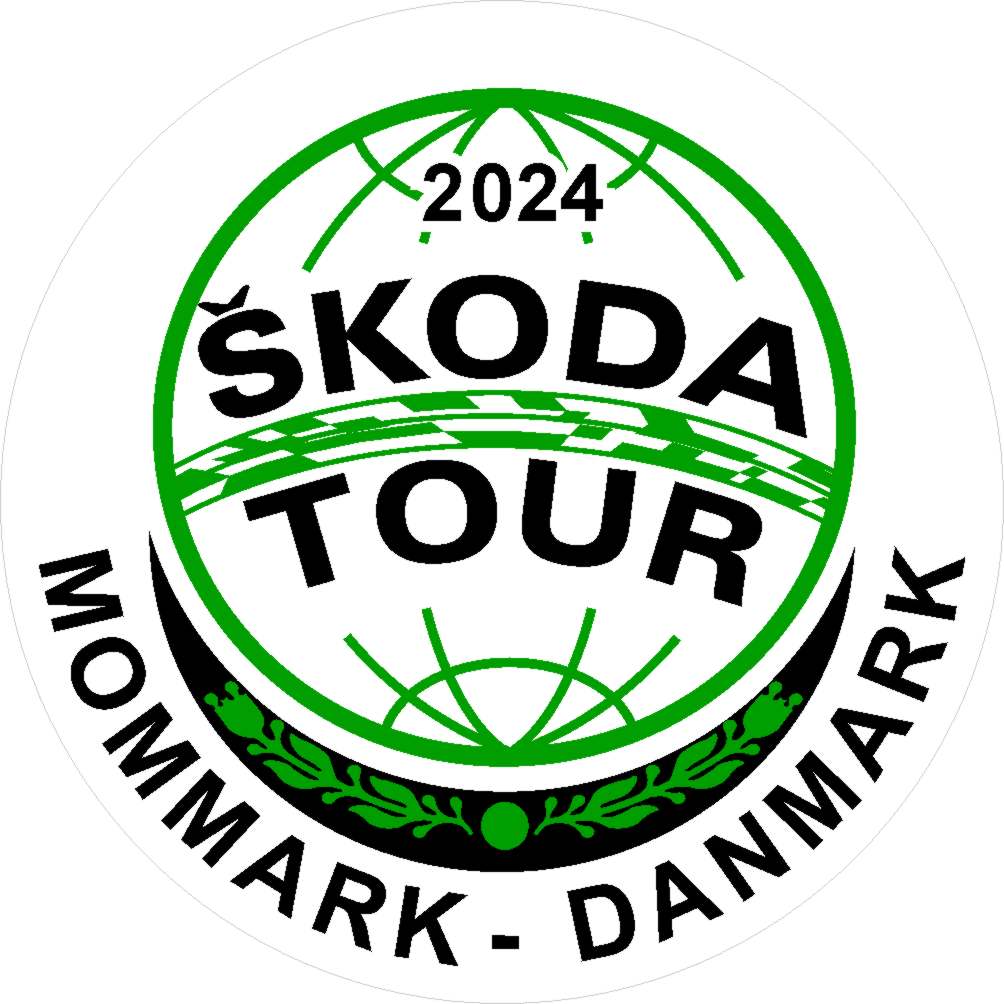   20. juli –27.  juli  2024  Deltagernummer:		
Nummer er registreret hvis du har deltaget i det seneste Skoda TourEfternavn:Fornavn(e):Gade, hus nr:Post nr & by:Land:Škoda KlubE-mail:Mobil nr.:Pos.EfternavnFornavn(e)Fødsels-datoPasnummerKvinde
MandT-shirt str.T-shirt str.T-shirt str.T-shirt str.T-shirt str.T-shirt str.SprogSprogSprogPos.EfternavnFornavn(e)Fødsels-datoPasnummerKvinde
MandSMLXLXXL3XLCZENDE1X2X3X4X5XPos.Skoda modelFarveType
(sedan, hatchback, stationcar)Motor
(Kubik & HK)RegistreringsnummerModel år12DeltagergebyrBarn under 6 årBarn under 6 årBarn 6 – 14 årBarn 6 – 14 årVoksenVoksenTotalAntal personerPris per person / ugeAntal personerPris per person / ugeAntal personerPris per person / ugeD.KRDeltagergebyrGratis250,00500,00overnatning – Indkvartering inkl. Morgenmad og aftensmadovernatningovernatningHalv pension  
(3 – 10 år)Halv pension  
(3 – 10 år)Halv pension voksen(11 -Halv pension voksen(11 -TotalAntal værelserPris per ugeAntal personerPris per person / ugeAntal personerPris per person / ugeDKR  Enkelt værelse3440,00 kr. ..   dobbeltværelse incl 2 personer5125,00 kr... 1 barn på værelse sammen med voksne.875,00 kr..  Halvpension.1025,00 kr.2050,00 kr.  campingvogn incl strøm og 2 pers.4115,00. ...Hund875,00 kr...UdflugtBarn under 4 år
Barn under 4 år
Barn under 4 år
Barn 4 – 11 årBarn 4 – 11 årVoksen over 11 årVoksen over 11 årTotalspecificer antal deltagende personer og prisAntal personerAntal personerPris per personAntal personerPris per personAntal personerPris per personDKR bustur til Decorent bustur til DecorentGratis125,00 Dkr310.00 Dkr.    Tur i egen bi til Sønderjysk kage symfoni       Tur i egen bi til Sønderjysk kage symfoni   100,00 Dkr100,00 Dkr100,00 Dkr100,00 Dkr200,00 Dkr0 DKRSamlet pris for ugen 	Total : DKRIndkvartering & ture nær / sammen med venner etc.Indkvartering & ture nær / sammen med venner etc.Fortæring (vegetar etc.):Andre specielle ønsker:Antal bilerAntal personerŠkoda Tour RallyKonkurrence om flotteste og bedst vedligeholdt bilobligatoriskBilreparation på autoriseret bil & dækværksted:Beskrivelse:Andre ønsker: